Ул.”Независимост” № 20, централа: 058/600 889; факс: 058/600 806;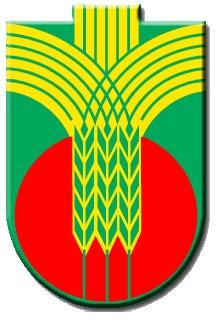 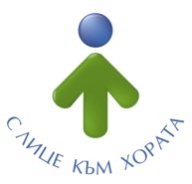  e-mail: obshtina@dobrichka.bg; web site: www.dobrichka.bgОДОБРЯВАМ:………………….ИНЖ. ТОШКО ПЕТКОВКмет на Община ДобричкаР Е Г Л А М Е Н Тза участие в Общински спортен празник„Да спортуваме заедно“ 2018ЦЕЛ И ЗАДАЧИСпортният празник има за цел да популяризира и масовизира спорта сред  жителите от населените места на територията на Община Добричка. РЪКОВОДСТВО И ОРГАНИЗАЦИЯСпортният празник се организира и провежда от Община Добричка.ІІ.        ОБЩИ УСЛОВИЯ 	Община Добричка за втора поредна година организира спортен празник под надслов „Да спортуваме заедно“ с участието на жители от общината в аматьорски спортни състезания. Участниците ще се надпреварват в спортовете:  футбол, волейбол, тенис на маса и шах. Общият награден фонд  ще се разпредели между съответните спортове. Информационните и организационно-техническите разходи се поемат от организаторите.ІІІ.      ДАТА И МЯСТО НА ПРОВЕЖДАНЕСпортният празник ще се проведе на 26.05.2018 г.  на спортната площадка и стадиона в село Стожер.ІV.      ПРАВО НА УЧАСТИЕПраво на участие имат всички жители над 18 годишна възраст с постоянен и/или настоящ адрес в населените места на територията на Община Добричка. Всеки участник има право на участие само в една дисциплина.V.        СЪДИИСъдийството ще се осигури от ОС на БФС гр. Добрич.VІ.      МЕДИЦИНСКО ОСИГУРЯВАНЕ И ОХРАНАОрганизаторите обезпечават спортните състезания с медицински надзор и медикаменти, както и с полицейска охрана по терените.VІІ.    КЛАСИРАНЕ И НАГРАДИ Класирането се извършва на база проведените състезания за всяка спортна дисциплина, като за всеки спорт наградния фонд е следния:         1. Футбол:   Първо място   -  купа, флаг и предметна (или парична) награда Второ място    - флаг и предметна  (или парична) награда Трето място    - флаг и предметна (или парична) награда         2. Волейбол:  Първо място   -  купа, флаг и предметна (или парична) награда Второ място    - флаг и предметна (или парична) награда Трето място    - флаг и предметна (или парична) награда        3. Тенис на маса: Първо място   -  купа, флаг и предметна (или парична) награда Второ място    - флаг и предметна (или парична) награда Трето място    - флаг и предметна (или парична) награда          4. Шах:  Първо място   -  купа, флаг и предметна (или парична) награда Второ място    - флаг и предметна (или парична) награда Трето място    - флаг и предметна (или парична) наградаVІІІ.    ЗАЯВКА ЗА УЧАСТИЕЗаявка за участие се подава в сайта на Община Добричка до  18.05.2018 г. или в общинска администрация –  отдел „ Хуманитарни дейности“ - стая 231. ІХ.     ДОКУМЕНТИ ЗА УЧАСТИЕ - Списък на участниците в различните спортни дисциплини, съдържащ трите имена, дата, година на раждане и адрес. Списъка се подписва от кмета/кметски наместник  на населеното място и се заверява с печата на кметството.- Копие на  лична карта.- Документ за  медицински преглед за всички участници – валидност 5 дни от датата на издаване.        Х.    ПРАВИЛАФутбол Брой участници в отбор   - 6+1  (при възможност до 3 резерви) .Времетраене на срещата /до 4 отбора/ – 2х20 мин. с 10 мин. почивка между двете полувремена. Участниците са в една група като всеки играе срещу всеки чрез теглене на жребий. При повече от 4 отбора, времетраенето на срещата е 2х15 мин. с 10 мин. почивка между двете полувремена. Участниците теглят жребий за група и жребий в групата.Играе се на половин терен. Размер на вратите – 3/2 м. Наказателен удар – от 7 м. Без засади. Странично хвърляне с ръце. Хокейни смени.При две групи, първенците играят за І и ІІ място, а вторите – за ІІІ и ІV място. При повече от две групи, първенците от първа и трета група играят помежду си, а първенецът от втора група играе с втория от групите с най-добри показатели. Победителите играят за І и ІІ място, а победените – за ІІІ и ІV място.Забележка: За неупоменатите правила важат правилата от Правилника на БФС.Волейбол Брой участници в отбор   - 6 (при възможност до 2 резерви) .Времетраене на срещата – 3 гейма - до 2 победи (до 15 точки). Възможност за завъртане на състезателите.До 4 отбора - участниците са в една група като всеки играе срещу всеки чрез теглене на жребий. При повече от 4 отбора - участниците се групират чрез жребий за група и жребий в групата.При две групи, първенците играят за І и ІІ място, а вторите – за ІІІ и ІV място. При повече от две групи, първенците от първа и трета група играят помежду си, а първенецът от втора група играе с втория от групите с най-добри показатели. Победителите играят за І и ІІ място, а победените – за ІІІ и ІV място.Тенис на масаБрой участници в отбор   - 2.Играят се 2 от 3 гейма.Играе се до 11 точки, като се завъртат на четен брой точки. В зависимост от броя на отборите, заявили участие, ще се определят и групите /2 или 3 групи/.  Участниците ще теглят жребий за група и жребий в групата. Първенците от групите играят всеки срещу всеки.ШахБрой участници в отбор   - 2.Броя на групите ще се определи в зависимост от броя на участващите отбори. Участниците ще теглят жребий за група и жребий в групата. В групите се играе отборно. При равенство между групите, за крайното класиране играе по един участник от отбор. Точкуване: при победа – 2 точки; при равенство – 1 точка.ХІ.    ПРОГРАМА8.30 – 9.00 часа – пристигане и посрещане на участниците9.00 – 9.30 часа – проверка на документите и построяване на отборите9.30 часа – официално откриване на спортния празник10.00  - 16.00 часа – спортни дисциплини16.00 - 16.30 часа – отчитане на резултатите16.30 часа – награждаване на победителитеЗАБЕЛЕЖКА: При необходимост, организаторите си запазват право на промени.За информация: Наташа Захариева – началник отдел „Хуманитарни дейности“,  тел.  058/601 311Даниела Тодорова - началник отдел ЕППИП , тел.  058/601 311Марияна Станева – гл. експерт ОКМД,  тел.  058/601 311